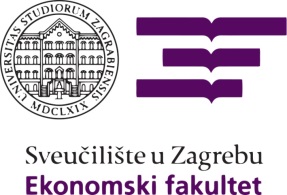 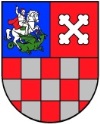                                                                                                                  Bjelovarsko-bilogorska županijaPRIJAVNICA ZA SPECIJALISTIČKU EDUKACIJUFBA specijalistički program  (Fundamentals of Business Administration)Poduzetništvo u ekonomiji znanja – poduzetništvo, kontinentalni i zdravstveni turizamPodaci o pravnom subjektuPodaci o sudioniku edukacijePotpisom potvrđujete suglasnost da koristimo gore navedene podatke za potrebe specijalističke edukacije. Bjelovarsko-bilogorska županija s Vašim će osobnim podacima postupati sukladno Općoj uredbi (EU) 2016/679 o zaštiti pojedinaca u vezi s obradom osobnih podatka i slobodnom kretanju takvih podatka, nacionalnim propisima kojima se regulira zaštita osobnih podataka uz primjenu odgovarajućih tehničkih i sigurnosnih mjera zaštite osobnih podataka od neovlaštenog pristupa, zlouporabe, otkrivanja, gubitka ili uništenja.Tvrtka/org.Odgovorna osobaAdresaWeb adresaTel/faxe-mailOIBDjelatnostIme i prezimeAdresaOIBRadno mjesto (ako ste zaposleni)Zanimanje, školska spremaMob/tele-mailMjesto, datum i potpis:Detaljne  informacije o načinu prijave  možete dobiti u Kabinetu župana Bjelovarsko-bilogorske županije, soba br. 38, 1. kat,  Dr. Ante Starčevića 8, 43000 Bjelovar. Kontakt osoba: Stjepan Kos, tel: 043/221-923, e-mail: stjepan.kos@bbz.hr